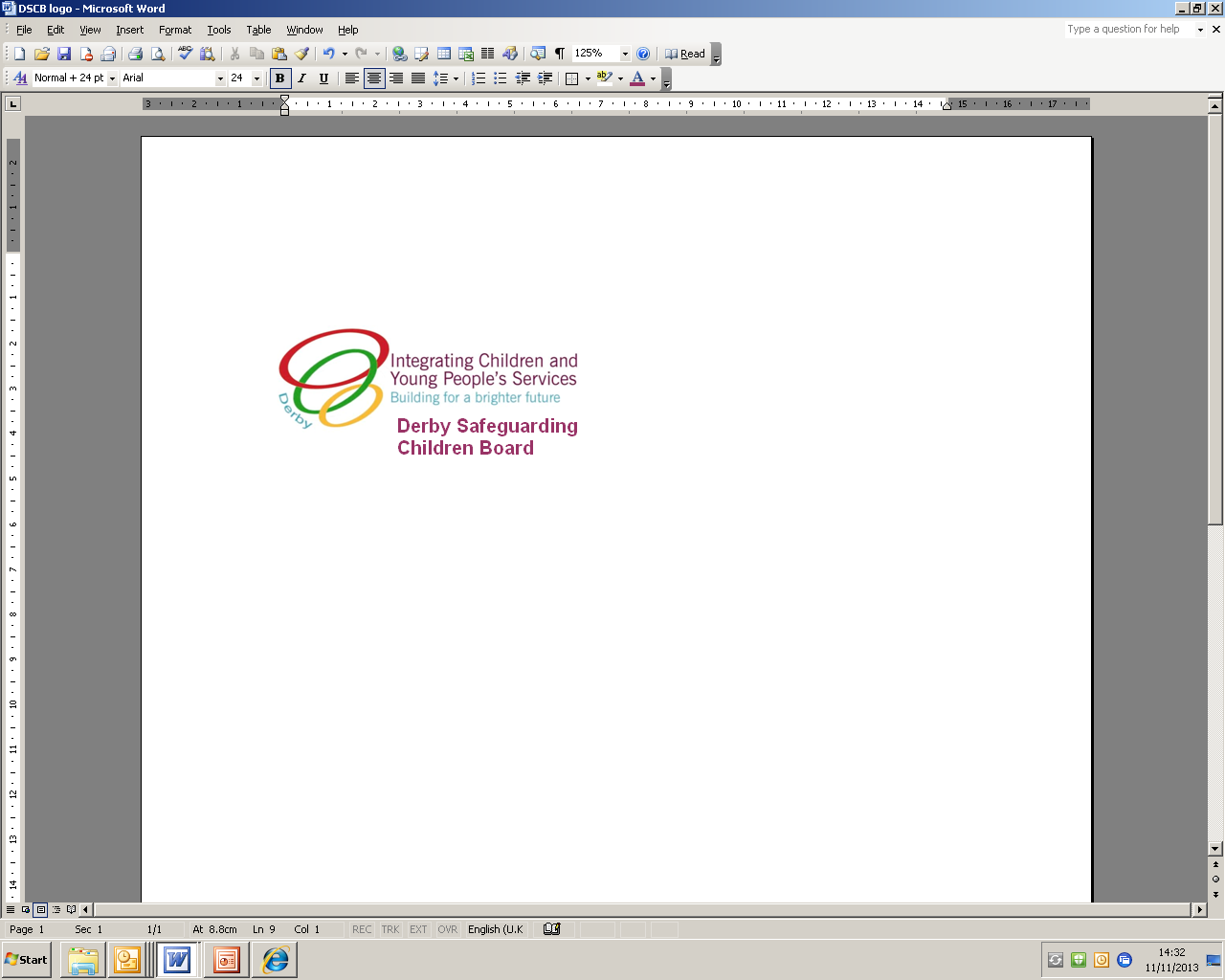 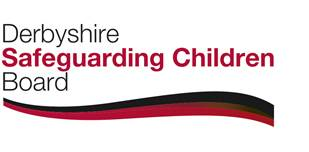 Derby and Derbyshire Safeguarding Children Boards’ Multi-agency report forReview Child Protection Conference (RCPC)Child/children’s details, including any unborn childrenParent/carers details Details of significant others living or not living in the household Key Information for the Review Child Protection Case ConferenceImpact ANALYSISStrengths/Resilience/SafetyThreats/Risks Opportunity Partnership/PlanningParticipation ENDName/job title of professional completing report:Agency:Workplace address, including postcode:Phone number:Email:Name/job title of manager:Email:Signature:Date:Date of ICPC:Date of RCPC:Name of child/young person:Name of child/young person:Nursery/School: Nursery/School: EDD/DOBGenderGenderEthnicityEthnicityDisabilitiesDisabilitiesReligionFemale   Male  Female   Male  Name of child/young person:Name of child/young person:Nursery/School: Nursery/School: EDD/DOBGenderGenderEthnicityEthnicityDisabilitiesDisabilitiesReligionFemale    Male   Female    Male   Name of child/young person:Name of child/young person:Nursery/School:Nursery/School:EDD/DOBGenderGenderEthnicityEthnicityDisabilitiesDisabilitiesReligionFemale    Male Female    Male Name of child/young person:Name of child/young person:Nursery/School: Nursery/School: EDD/DOBGenderGenderEthnicityEthnicityDisabilitiesDisabilitiesReligionFemale   Male Female   Male Name of child/young person:Name of child/young person:Nursery/School: Nursery/School: EDD/DOBGenderGenderEthnicityEthnicityDisabilitiesDisabilitiesReligionFemale   Male Female   Male Family Home address, including postcode:Family Home address, including postcode:Phone number:Parent/carer nameDOBAddress, if different from the abovePhone numberRelationship to child/childrenNameDOBAddress, if different and phone numberRelationship to child/childrenWhat have you accomplished with the unborn/child/children and family since the last child protection conference? What progress has been made against the child protection plan? (Consider assessments/ interventions with child/parents/carers/family, core groups and communications with partner agencies)Who have you seen and when? (Attendance/non-attendance at appointments, clinics, home visits, core groups etc.)Child/children:      Parents/carers:      Since the ICPC/last review have there been any further incidents of concern? Child’s individual wishes and feelings (Consider what you have observed and/or what the child has told you. What is their understanding about what’s happening to them and why they think agencies are involved? What would they like to see changed?) What is working well/What has been achieved? (Consider what has changed and how this impacts on each individual child, including any unborn babies) What is still outstanding? (Re-consider identified or possible risks, change within each child’s timeframes and potential for change) What will good look like? (How will you know things are improving for the unborn/child/children?  What will be different, what will we see? How will everyone (including the child) be working together and know what is happening?What will be your continued role in improving the outcomes for the unborn/child/children?What will be your continued role in improving the outcomes for the unborn/child/children?What will be your continued role in improving the outcomes for the unborn/child/children?What will be your continued role in improving the outcomes for the unborn/child/children?What are the unborn/child/children’s needs? (Desired outcomes) How will we meet them? (Be concrete and specific)Who will do it?(Family member, extended family, professional, other)When will this be done? (Remember child’s time frames)What are your fears if the agreed actions are not completed and things don’t improve for the unborn/child/children?      What are your fears if the agreed actions are not completed and things don’t improve for the unborn/child/children?      What are your fears if the agreed actions are not completed and things don’t improve for the unborn/child/children?      What are your fears if the agreed actions are not completed and things don’t improve for the unborn/child/children?      With whom have you shared your report? If not shared, why not?Where appropriate, child’s/young person’s comment on report and recommendations: Parents/carers comment on report and recommendations: 